          Finance and Grants Coordinator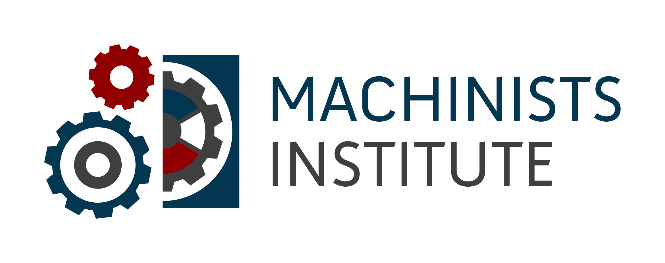 $65,000 - $75,000 Salary  The Machinists Institute, a 501c3 nonprofit was created by the International Association of Machinists & Aerospace Workers District 751 to fill a vital role for training and apprenticeship programs for the community. MI provides world class training to current and future aerospace, automotive and manufacturing workers. The Institute focuses on providing living-wage career opportunities through education and training across the state. This position plays a pivotal role in both the financial and grant compliance of the Machinists Institute. As the Finance and Grants Coordinator you will maintain accurate accounting and personnel data of the organization; ensuring up to date financial well-being goals are met along with grant reporting obligations. This role requires a high level of attention to detail and an ability to track and maintain accurate financial and personnel records. Location: Seattle, WA or Everett, WAReports to: Accounting ManagerEssential Duties and ResponsibilitiesEstablish GL accountsMaintain records of financial transactions by posting and verifyingProcess AP / AR and reconciling credit card statementsMaintain subsidiary accounts by posting, verifying, and allocating transactionsReconcile entries to balance subsidiary accountsAssist in maintaining a balanced general ledgerGather data for financial reports by collecting, analyzing, and summarizing accounting for informationEnsure compliance with federal, state and local legal requirementsMonitor for variances from the projected budgetsAdvise management on compliance requirementsAssist in financial activities such as running payroll and generating invoicesAssist with multiple grants monitoring and billingCreate and manage personal service contracts with vendors and contractors; ensuring complianceCreate Expense Request and tracking the approvalsFile and maintain AP / AR recordsInventory control and system managementAssist with HR records and benefits enrollmentHelp with procurementOther tasks may be asked to perform on as needed basisRequired Qualifications:Basic accounting knowledgeBasic HR compliance knowledgeUnderstand industry benchmarks in accounting best practicesKnowledge of IFRS, U.S. GAAP Expertise in Microsoft Excel; knowledge of QuickBooks online preferredRecords keeping software utilizationBudget maintenanceData entryConfidentialityAttention to detail and work in team environmentComfortable dealing with large volumes of dataExperience with grant accountingProcurementIf you feel you have the background and experience we’re looking for please send an email with the job name in the subject line along with your resume and cover letter to HR@MachinistsInstitute.org. Equal Opportunity Employer The Machinists Institute is an equal opportunity/affirmative action employer with a strong commitment to diversity and inclusion. We prohibit discrimination on the basis of any and all legally protected status. Background Check  Employment in this position is contingent upon consent to and successful completion of a pre-employment background check.  Salary and Benefits The starting salary for the position is $65,000 - $75,000 depending on experience. The Machinists Institute also provides generous health and welfare benefits, retirement contributions into a savings plan, and generous leave.  